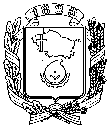 АДМИНИСТРАЦИЯ ГОРОДА НЕВИННОМЫССКАСТАВРОПОЛЬСКОГО КРАЯПОСТАНОВЛЕНИЕ15.08.2022                                    г. Невинномысск                                   № 1247О комплексном развитии территорииВ соответствии со статьей 67 Градостроительного кодекса Российской Федерации, Уставом муниципального образования города Невинномысска Ставропольского края, Правилами землепользования и застройки муниципального образования города Невинномысска Ставропольского края, утвержденными постановлением администрации города Невинномысска 
от 03.09.2021 № 1521, постановляю:Установить, что:комплексному развитию подлежит незастроенная территория муниципального образования города Невинномысска Ставропольского 
края – в границах земельного участка с кадастровым номером 26:16:070901:801, адресом: Российская Федерация, Ставропольский край, город Невинномысск, улица Дунаевского, 11В, площадью 30927 кв. метров (далее – комплексное развитие территории), согласно приложению 1 
к настоящему постановлению;объем строительства объектов капитального строительства при комплексном развитии территории, исходя из которого определяется опыт участия в строительстве объектов капитального строительства, являющийся требованием к участникам торгов, предусмотренным частью 6 статьи 69 Градостроительного кодекса Российской Федерации, составляет не менее 25000 кв. метров;предельный срок реализации настоящего постановления - 7 лет со дня его официального опубликования.Утвердить перечень предельных параметров разрешенного строительства при реализации решения о комплексном развитии территории согласно приложению 2 к настоящему постановлению.Настоящее постановление реализуется лицом, определенным по результатам торгов в целях заключения договора о комплексном развитии территории.Опубликовать настоящее постановление в газете «Невинномысский рабочий», а также разместить в сетевом издании «Редакция газеты 
«Невинномысский рабочий» и на официальном сайте администрации города Невинномысска в информационно-телекоммуникационной сети «Интернет».Контроль за исполнением настоящего постановления оставляю за собой.Заместитель главы администрациигорода Невинномысска                                                                    А.А. СавченкоПриложение 1к постановлению администрациигорода Невинномысскаот 15.08.2022 № 1247Граница незастроенной территории муниципального образования города Невинномысска Ставропольского края, подлежащей комплексному развитию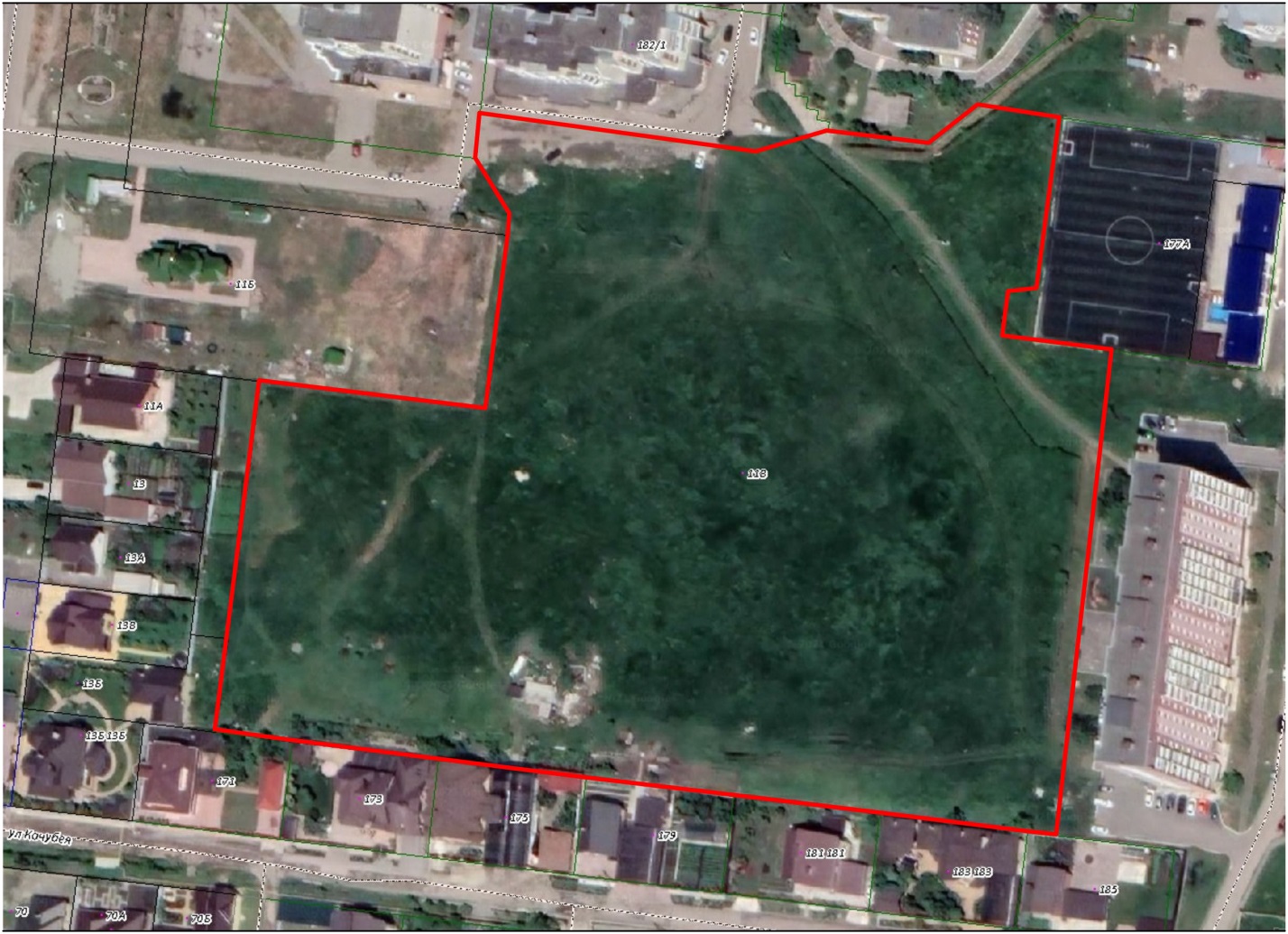 Условные обозначения:граница незастроенной территории, подлежащей комплексному        развитию    Первый заместитель главыадминистрации города Невинномысска                                          В.Э. СоколюкПриложение 2к постановлению администрациигорода Невинномысскаот 15.08.2022 № 1247ПЕРЕЧЕНЬпредельных параметров разрешенного строительства при реализации решения о комплексном развитии территории на территории муниципального образования города Невинномысска Ставропольского краяПервый заместитель главы  администрации города Невинномысска                                          В.Э. Соколюк№ п/пВид параметраПредельные параметры1.Среднеэтажная жилая застройкаСреднеэтажная жилая застройка1.1.Минимальные отступы от границ земельных участков, образуемых и (или) изменяемых в соответствии с документацией по планировке территории, в целях определения мест допустимого размещения зданий, строений, сооружений, за пределами которых запрещено строительство зданий, строений, сооружений3 метра1.2.Предельное количество этажей или предельная высота зданий, строений, сооруженийколичество этажей не более чем 8, высота не более 50 метров1.3.Максимальный процент застройки земельного участка (территории, подлежащей комплексному развитию), определяемый как отношение суммарной площади земельного участка, которая может быть застроена, ко всей площади земельного участка (территории, подлежащей комплексному развитию)40 %1.4.Минимальный процент озеленения территории, подлежащей комплексному развитию15 %1.5.Минимальное количество машино-мест, рассчитанных для зданий, строений, сооружений и рекреационных территорий0,7 машино-места на квартиру2.МагазиныМагазины2.1.Минимальные отступы от границ земельных участков, образуемых и (или) изменяемых в соответствии с документацией по планировке территории, в целях определения мест допустимого размещения зданий, строений, сооружений, за пределами которых запрещено строительство зданий, строений, сооружений1 метр2.2.Предельное количество этажей или предельная высота зданий, строений, сооруженийне подлежит установлению2.3.Максимальный процент застройки земельного участка (территории, подлежащей комплексному развитию), определяемый как отношение суммарной площади земельного участка, которая может быть застроена, ко всей площади земельного участка (территории, подлежащей комплексному развитию)60 %2.4.Минимальный процент озеленения территории, подлежащей комплексному развитию10 %2.5.Минимальное количество машино-мест, рассчитанных для зданий, строений, сооружений и рекреационных территорий50-70 на 1000 кв. метров торговой площади3.Общественное питаниеОбщественное питание3.1.Минимальные отступы от границ земельных участков, образуемых и (или) изменяемых в соответствии с документацией по планировке территории, в целях определения мест допустимого размещения зданий, строений, сооружений, за пределами которых запрещено строительство зданий, строений, сооружений1 метр3.2.Предельное количество этажей или предельная высота зданий, строений, сооруженийне подлежит установлению3.3.Максимальный процент застройки земельного участка (территории, подлежащей комплексному развитию), определяемый как отношение суммарной площади земельного участка, которая может быть застроена, ко всей площади земельного участка (территории, подлежащей комплексному развитию)60 %3.4.Минимальный процент озеленения территории, подлежащей комплексному развитию10 %3.5.Минимальное количество машино-мест, рассчитанных для зданий, строений, сооружений и рекреационных территорий15-20 на 100 посадочных мест